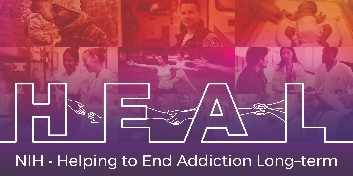 The Altarum Consumer Engagement (ACE) Measure is Copyrighted. To access this measure, please email chris.duke@altarum.org. According to Chris Duke, “Projects can use ACE with up to 200 participants per year (unlimited uses per participant) at no cost, and student licenses may use ACE with up to 1000 participants per year at no cost. Otherwise, licensing currently costs 50 cents per participant per year (Feb 2023), with minimum licensing requirement and discounts for higher volumes.”When applying for access, please indicate that you are conducting research as part of the NIH HEAL Initiative:“Our study is a NIH funded study.  We are part of the HEAL Initiative.” Once you have permission, please share your email confirmation with HEAL_CDE@hsc.utah.edu for access to the NIH HEAL Initiative’s CDE for this measure. An English CRF is available for this measure.